GATHERING TO WORSHIPPlease take a moment during the Prelude to silence your cell phones and quietly prepare yourself for worship.PRELUDE		WELCOME	           *CALL TO WORSHIPLeader: Lift your hearts, raise your voices, and join the heavenly host who forever sing:People: Amen! Blessing and glory and wisdom and thanksgiving and honor and power and might be to our God forever and ever! Amen.*PRAYER OF INVOCATION Shepherd of Souls, you call us to an abundant feast at the table of your word; open our hearts to feed on your goodness, that by the power of the Holy Spirit we might dwell evermore deeply in you. Amen.*HYMN                     “Thine Is the Glory”                   Hymnal 238RECEIVING FORGIVENESS FROMGOD AND EACH OTHER*CALL TO CONFESSION *PRAYER OF CONFESSION: Spoken and Silent (After the corporate Prayer of Confession, please take a few moments of silence to individually confess our sins to God.)Holy God, we confess that we have strayed from your paths of right relationship and peace, and we have dishonored you,ourselves, and your creation; we repent of these hurtful ways.Forgive us, we pray, as we learn to forgive others, and guide our feet into the way of peace. Amen.*DECLARATION OF FORGIVENESS		         Leader:  Hear the sound of your Shepherd’s voice: Jesus says, I give you eternal life. You will never perish. No one can snatch you out of my hand. Believe the good news. People: In Jesus Christ, we are forgiven, nurtured, and safe.CHILDREN’S MESSAGE		HEARING THE WORDPSALM OF THE DAY            Psalm 23                 Pew Bible p.392SCRIPTURE	                      Acts 9:36-43                 Pew Bible p.778			          John 10:22-30	            Pew Bible p.760			          Revelation 7:9-17	Pew Bible p.871MESSAGE      Resurrection People: A Vision of the Church                                                                         Rev. Piper Cartland RESPONDING TO THE WORD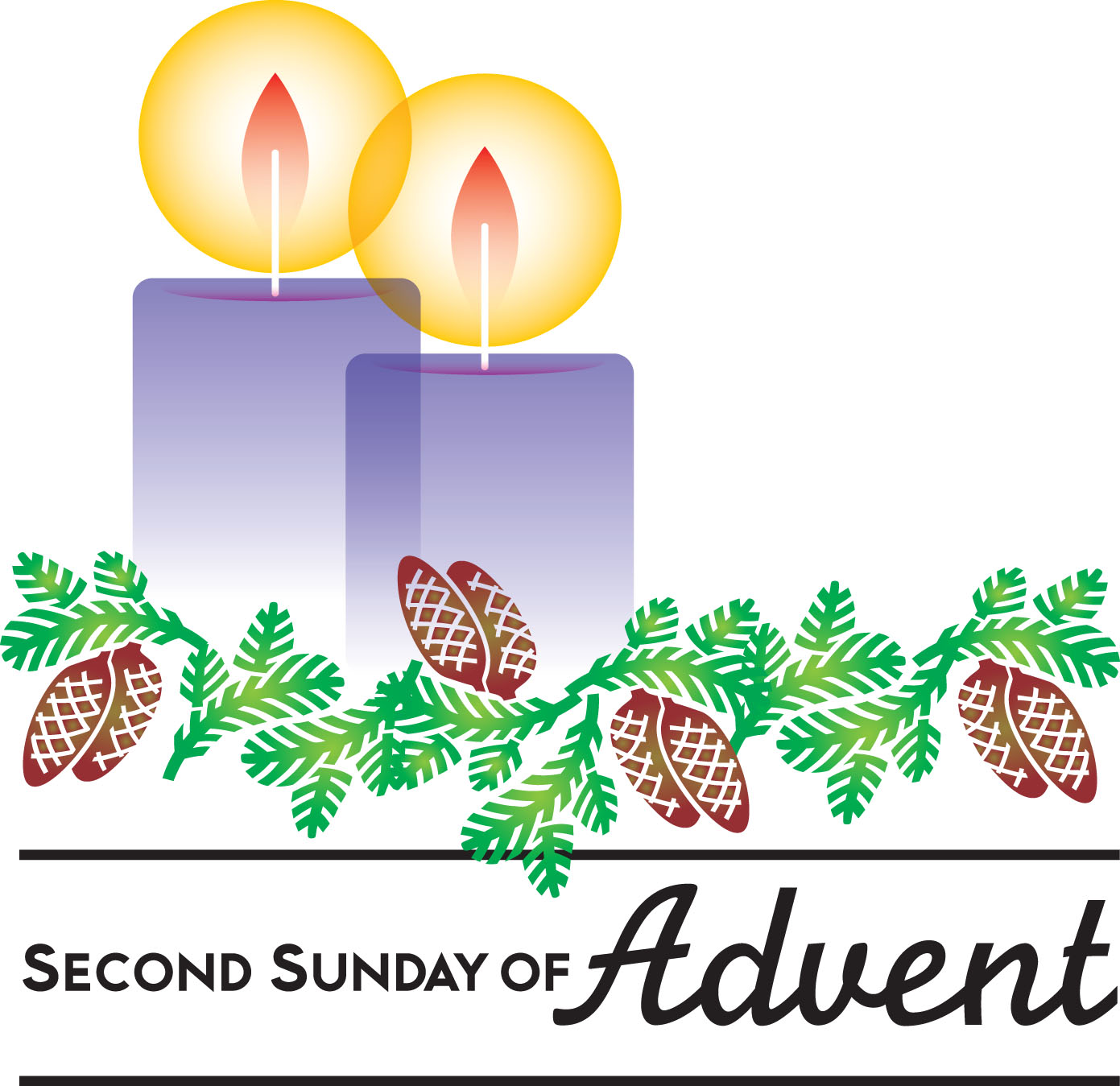 SHARING OUR JOYS  CONCERNSPASTORAL PRAYER, followed by The Lord’s Prayer  (we say sin)MINUTES FOR MINISTRY	OFFERING OURSELVES TO GOD *  “Praise God from Whom All Blessings Flow”      Hymnal 606SACRAMENT OF BAPTISM PROFESSION OF FAITH	Apostles’ Creed             Hymnal p.35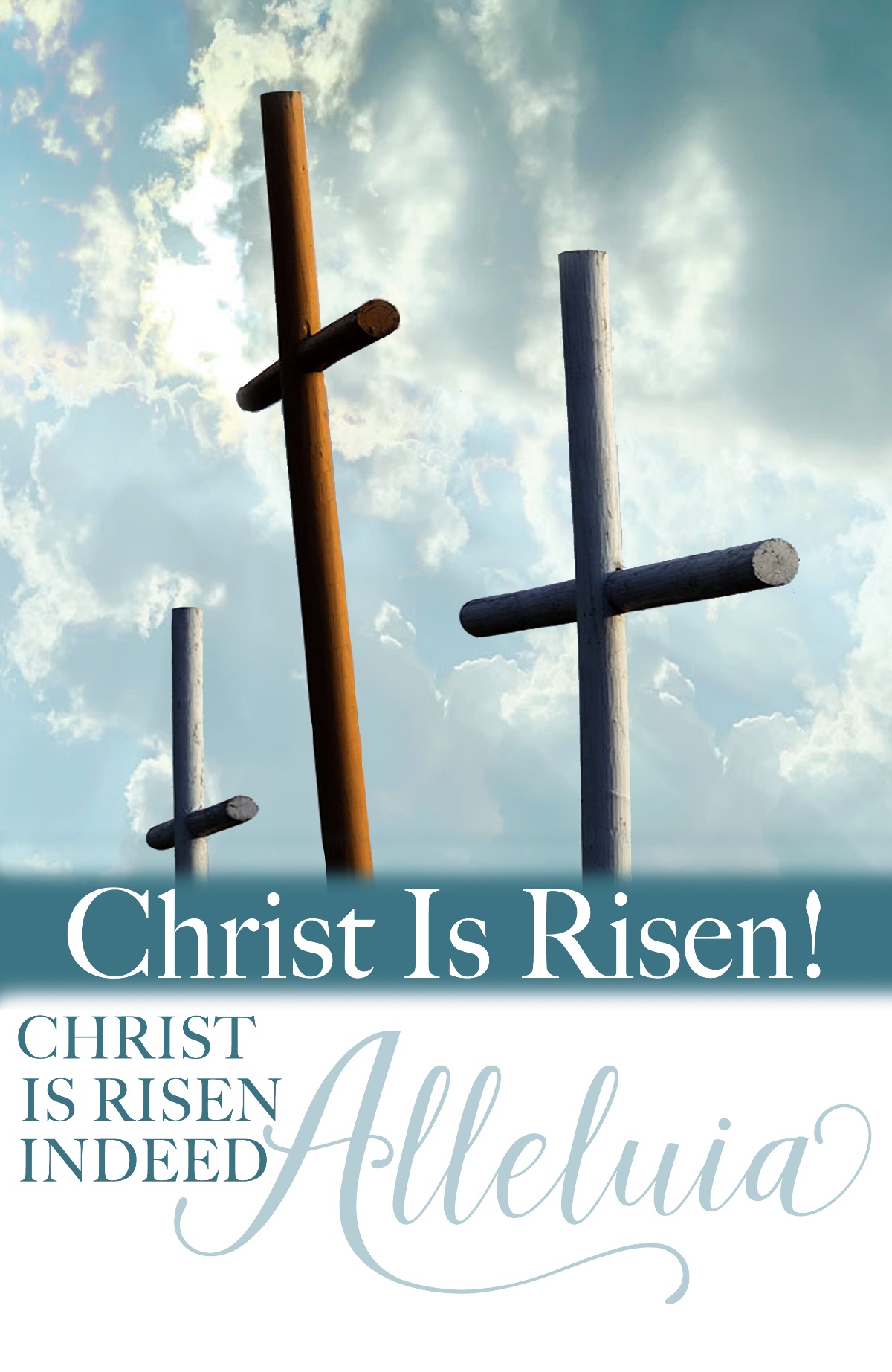 THANKSGIVING OVER THE WATER Pastor: The Lord be with you. People: And also with you.Pastor: Let us give thanks to the Lord our God.People: It is right to give our thanks and praise.BAPTISM of John Luke Anderson			GOING INTO THE WORLD*HYMN     “The King of Love My Shepherd Is”       Hymnal 802*CHARGE AND BENEDICTION      POSTLUDE		*Those who are able please stand.	WELCOME! It is a joy to worship together in person. So that we may do so safely, here are the basic tenets for our COVID-19 Mitigation Plan: If the level of community transmission is substantial or high, the session recommends mask wear and social distancing by all congregants.  If the level is low or moderate, mask wear and social distancing will be optional for vaccinated and recommended for unvaccinated and immunocompromised.  The level of community transmission is posted by the entrance. Tithes/offerings may be placed in the offering plates at the back of the sanctuary.LARGE PRINT HYMNALS with a black cover, are on the small bookcase in the rear of the sanctuary. If you use one, please put it back after worship.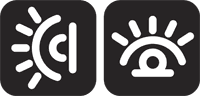 ASSISTIVE LISTENING DEVICES available on request. Please request one from the Sound Tech at the sound desk. There are cards in the pews for visitors to fill out and for anyone who needs to update their information. Please place the cards in the offering plates as needed. If you are visiting today, the worship service is our gift to you. Please contribute to the offering or not, as God leads. We delight in welcoming you, and we are glad that you’re here! Children up to kindergarten age are welcome in the nursery. There are clipboards with coloring pages in the narthex if your children wish to stay in the sanctuary. 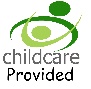 Thank you to Scott Bailey for sponsoring the altar flowers in May.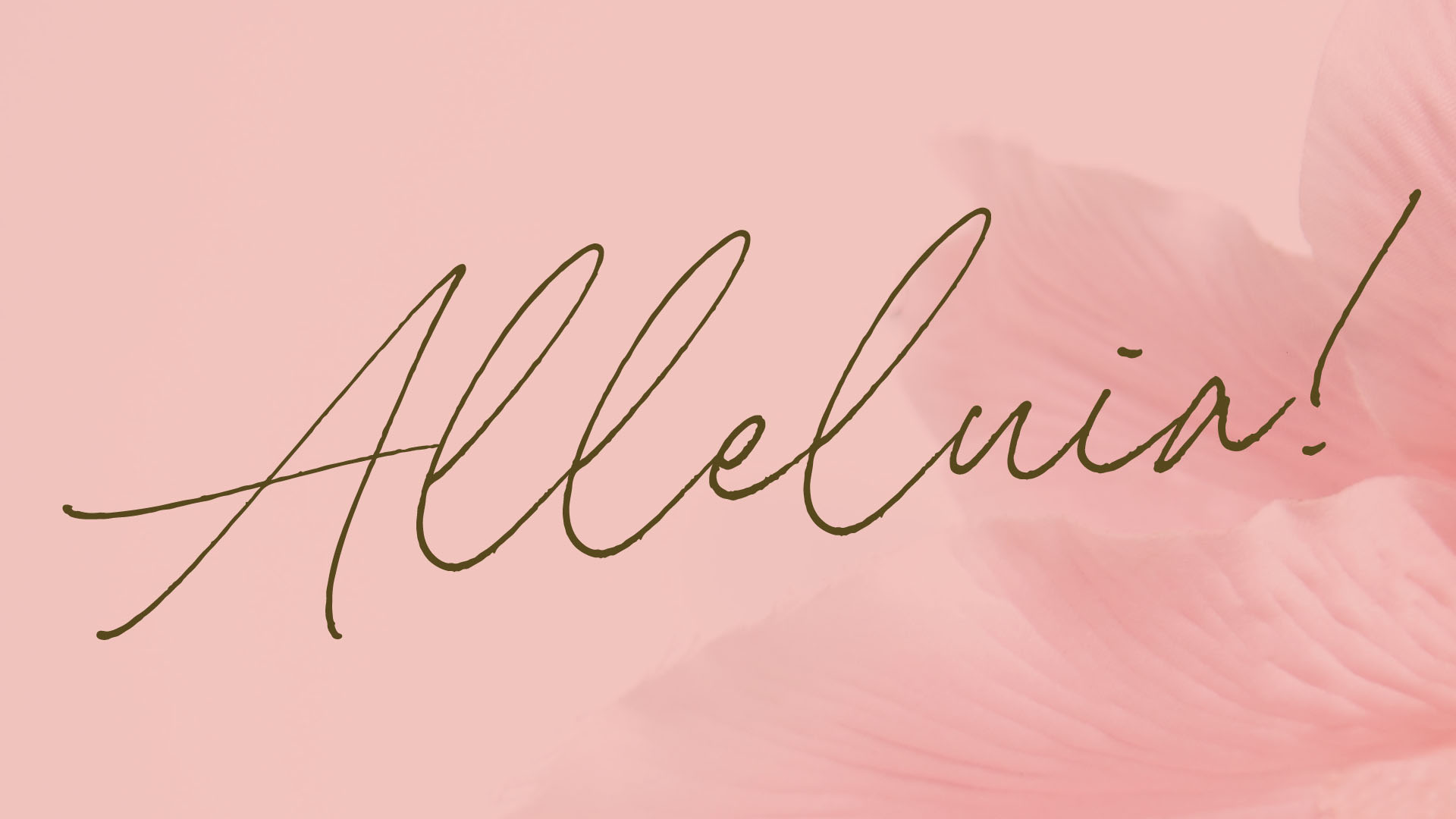 Eagle River Presbyterian ChurchMay 8, 2022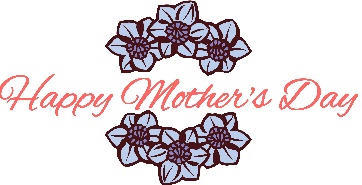 Weekly WalkSunday         		10:00 am       	     WorshipSunday		11:00 am	Mother’s Day brunchLast week’s In-Person Attendance --------- 46Month to Date Income --------- $3,186.00Month to Date Expenses --------- $8,250.83The rose on the pulpit last Sunday was there to honor the birth of Todd and Debby Carter’s newest grandson, Arrow Keith Archer, born April 30 to Rebecca and Matthew Archer in Manassas, VA. He was 7 lbs 1 oz and 19 inches.  Congratulations to the parents and grandparents!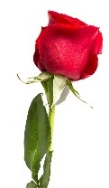 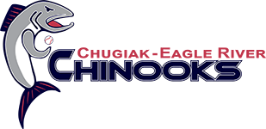 The Chinooks baseball team is searching for host families for the Summer 2022 season. It’s usually two players per home. Host families provide breakfast and lunch-making materials, and the team provides supper. Each host family gets a $35/day tax credit per player. Players will start arriving the first of June and leave the first of August. Please contact Betty Jo Worthington @ 694-2735 for more details.We need lay leaders, nursery helpers, and one more Sunday school teacher this month! Please check the sign-up sheets on the bulletin board outside the kitchen. 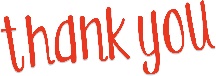 We will be honoring our graduating seniors and presenting Bibles to our third graders during worship next Sunday, May 15. We think we know everyone who should be receiving gifts, but if you have a child in one of those age groups, please let the office or Piper know. Weekly WalkSunday         		10:00 am       	     WorshipSunday		11:00 am	Mother’s Day brunchLast week’s In-Person Attendance --------- 46Month to Date Income --------- $3,186.00Month to Date Expenses --------- $8,250.83The rose on the pulpit last Sunday was there to honor the birth of Todd and Debby Carter’s newest grandson, Arrow Keith Archer, born April 30 to Rebecca and Matthew Archer in Manassas, VA. He was 7 lbs 1 oz and 19 inches.  Congratulations to the parents and grandparents!The Chinooks baseball team is searching for host families for the Summer 2022 season. It’s usually two players per home. Host families provide breakfast and lunch-making materials, and the team provides supper. Each host family gets a $35/day tax credit per player. Players will start arriving the first of June and leave the first of August. Please contact Betty Jo Worthington @ 694-2735 for more details.We need lay leaders, nursery helpers, and one more Sunday school teacher this month! Please check the sign-up sheets on the bulletin board outside the kitchen. We will be honoring our graduating seniors and presenting Bibles to our third graders during worship next Sunday, May 15. We think we know everyone who should be receiving gifts, but if you have a child in one of those age groups, please let the office or Piper know. 